ΕΛΛΗΝΙΚΗ ΔΗΜΟΚΡΑΤΙΑ						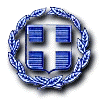 ΝΟΜΟΣ ΔΡΑΜΑΣ							ΔΗΜΟΣ ΔΡΑΜΑΣΔΙΕΥΘΥΝΣΗ ΚΟΙΝΩΝΙΚΗΣ ΠΡΟΣΤΑΣΙΑΣ,ΠΑΙΔΕΙΑΣ ΚΑΙ ΠΟΛΙΤΙΣΜΟΥΤΜΗΜΑ ΚΟΙΝΩΝΙΚΗΣ ΠΟΛΙΤΙΚΗΣΚΑΙ ΠΟΛΙΤΙΚΩΝ ΙΣΟΤΗΤΑΣ ΤΩΝ ΦΥΛΩΝ                                               Κοιν :  ΛογιστήριοΤαχ. Δ/νση:	 Διοικητήριο						Ταχ. Κώδικας:    66133 ΔράμαΠληροφορίες:	 Ι. ΚωνσταντινίδουΗλ. Ταχυδρομείο: ikons@dimosdramas.gr     ΥΠΗΡΕΣΙΑΚΟ ΣΗΜΕΙΩΜΑΠροςΤο τμήμα ΠρομηθειώνΤου Δήμου μαςΘέμα : «Προμήθεια και τοποθέτηση πινακίδων για την πράξη «Κέντρο Κοινότητας και Παράρτημα Ρομά Δήμου ΔράμαςΣας γνωρίζουμε ότι είναι απαραίτητη η προμήθεια και τοποθέτηση πινακίδων σε κτίσμα  που βρίσκεται στην Πλατεία Ελευθερίας της Δράμας, στο Ισόγειο του Παλαιού Δημαρχείου, για την υλοποίηση της πράξης «Κέντρο Κοινότητας και Παράρτημα Ρομά Δήμου Δράμας» με κωδικό ΟΠΣ 5002930 στο Επιχειρησιακό Πρόγραμμα «Ανατολική Μακεδονία Θράκη 2014-2020» για τις ανάγκες των γραφείων με τα  παρακάτω τεχνικά στοιχεία:Μια (1) πινακίδα εγγράφων σε εξωτερική πόρτα κτίσματοςΔυο (2) επιγραφές μικρές σε αυτοκίνητοΤΕΧΝΙΚΕΣ ΠΡΟΔΙΑΓΡΑΦΕΣ1.Η επιγραφή στο τζάμι της εισόδου του κτίσματος όπου στεγάζεται το Κέντρο Κοινότητας    και Παράρτημα Ρομά είναι αυτοκόλλητο εκτυπωμένο με UV  πλαστικοποίηση (ματ ή gloss επίστρωσης), διάστασης 140εκ. σε μήκος, θα υπάρχει εκτυπωμένο το λογότυπο: ΚΕΝΤΡΟ ΚΟΙΝΟΤΗΤΑΣ ΚΑΙ ΠΑΡΑΡΤΗΜΑ ΡΟΜΑ ΔΗΜΟΥ ΔΡΑΜΑΣ, ενώ αριστερά το σχέδιο που αναφέρεται στις προδιαγραφές.2.Οι δυο (2) επιγραφές σε αυτοκίνητο είναι αυτοκόλλητες εκτυπωμένες με UV πλαστικοποίηση (ματ ή gloss επίστρωσης) και στη συνέχεια κολλημένες στις δυο πόρτες του αυτοκινήτου διαστάσεων 50 εκ.Χ 20 εκ, θα υπάρχει εκτυπωμένο το λογότυπο: ΚΕΝΤΡΟ ΚΟΙΝΟΤΗΤΑΣ ΔΗΜΟΥ ΔΡΑΜΑΣ, ενώ αριστερά το σχέδιο που αναφέρεται στις προδιαγραφές.ΚΕΝΤΡΟ  ΚΟΙΝΟΤΗΤΑΣ                        ΠΡΟ∆ΙΑΓΡΑΦΕΣ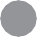 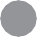 CMYK – for full-colour printing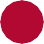 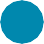 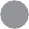 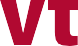 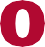 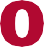 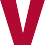 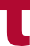 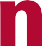 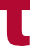 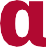 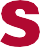 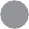 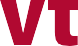 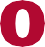 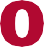 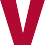 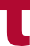 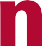 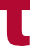 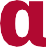 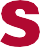 Gray Scale – for Gray Scale  printing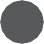 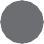 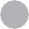 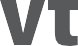 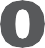 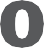 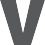 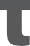 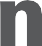 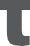 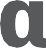 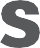 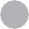 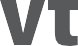 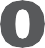 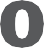 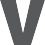 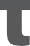 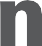 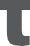 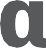 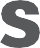 1.5 Χ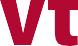 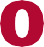 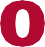 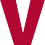 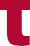 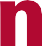 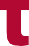 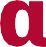 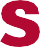 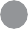 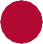 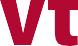 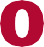 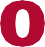 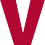 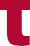 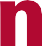 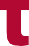 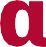 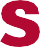 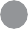 1.45 Χ7.625 Χ	9 Χ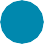 14.125 Χ4.85 Χ3 Χ6.55 Χ3 Χ2.05 Χ= 1X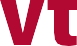 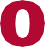 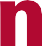 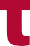 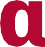 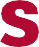 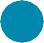 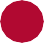 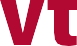 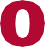 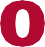 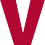 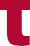 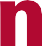 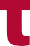 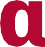 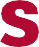 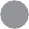 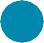 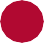 Ελάχιστο περιθώριο γύρω από το λογότυποΕλάχιστο µέγεθος2cm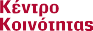 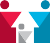 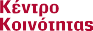 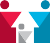 Το ελάχιστο µέγεθος -σµίκρυνση-για την ταυτότητα του Κέντρου Κοινότητας.Χρώµατα (CMYK / RGB - PANTONE)CMYK / RGBC	M	Y	K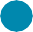 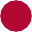 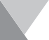 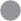 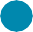 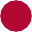 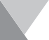 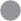 0	100   70	0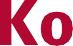 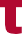 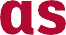 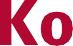 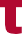 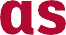 R	G	B237   24	70# ED1846C	M	Y	K0	100   70	30R	G	B177   10	50# B10A32C	M	Y	K90	0	5	0R	G	B0	179   230# 00B3E6C	M	Y	K90	0	5	30R	G	B0	136   174# 0088AEC	M	Y	K0	0	0	25R	G	B 198    200   202# C7C8CAC	M	Y	K0	0	0	50R	G	B 147    149   152# 939598PANTONEPantone 80% 1945C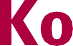 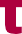 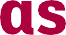 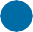 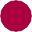 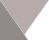 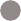 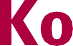 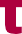 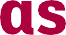 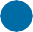 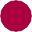 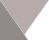 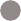 Pantone 1945CPantone 80% 307CPantone 307CPantone 70% 423CPantone 423CΧρώµατα (GRAYSCALE - BLACK & WHITE)GRAYSCALEBlack 50%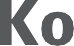 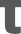 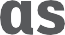 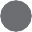 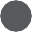 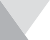 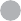 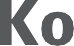 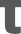 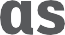 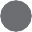 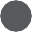 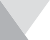 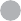 Black 80%Black 40%Black 70%Black 15%Black 35%BLACK & WHITE	NEGATIVE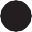 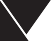 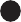 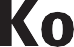 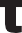 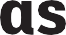 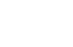 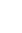 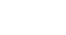 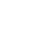 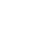 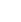 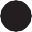 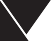 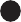 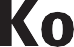 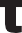 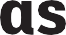 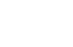 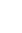 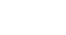 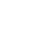 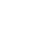 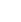 Dos and Don’ts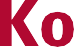 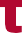 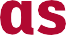 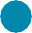 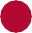 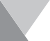 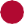 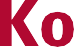 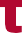 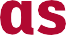 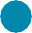 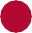 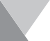 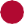 ∆εν επιτρέπεται οποιαδήποτε παραµόρφωση, αλλαγή χρώµατος ή χρήση ακατάλληλου φόντου και παρέµβασης στην ταυτότητα του Κέντρου Κοινότητας.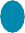 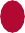 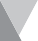 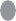 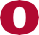 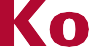 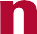 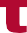 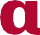 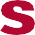 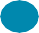 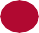 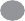 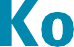 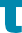 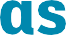 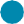 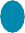 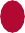 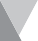 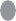 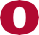 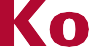 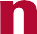 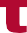 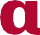 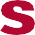 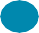 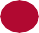 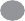 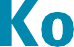 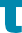 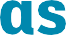 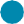 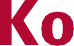 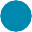 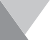 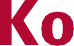 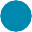 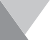                                                                       Προδιαγραφές για ταµπέλα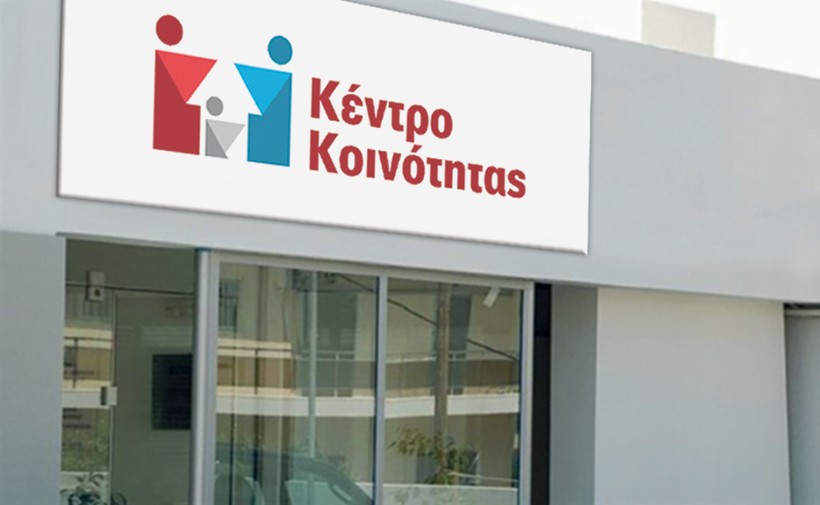 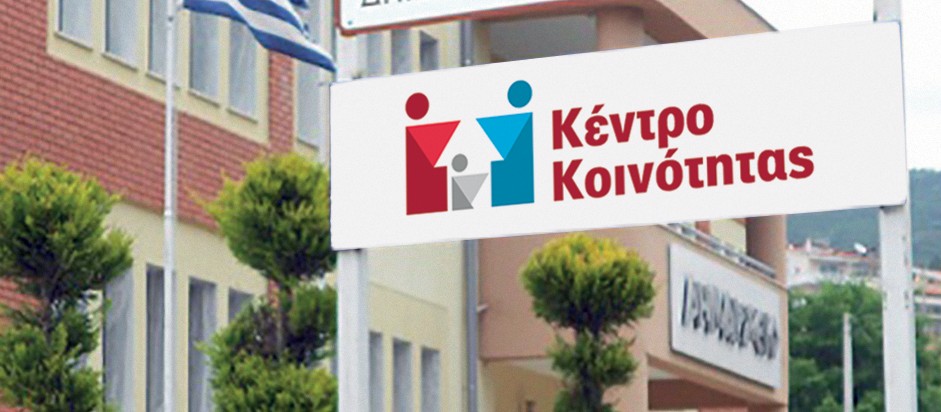 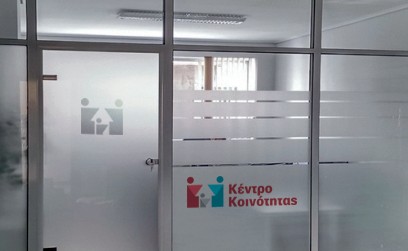 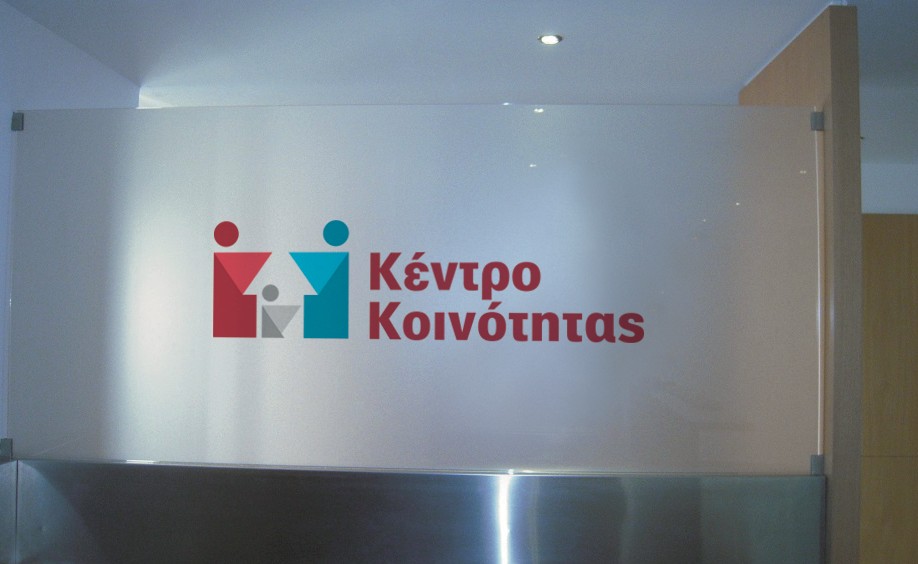 προτείνουμε την έκδοση απόφασης απ’ ευθείας ανάθεσης της προμήθειας αυτής, για ποσό ύψους 240,00 ευρώ με το Φ.Π.Α. (193,55 ευρώ  χωρίς ΦΠΑ) στην τιμή συμπεριλαμβάνονται και οι εργασίες τοποθέτησης.ΚΩΔΙΚΟΣ CPV:  30237450-8 (Πινακίδες γραφικών)    Παρακαλούμε για τις ενέργειες σας σύμφωνα με τις διατάξεις του άρθρου 116,118,120 του Ν. 4412/2016 (Δημόσιες Συμβάσεις Έργων, Προμηθειών και Υπηρεσιών (προσαρμογή στις Οδηγίες 2014/24/ΕΕ και 2014/25/ΕΕ). ΦΕΚ 147 Τεύχος Α’/8-8-2016, την παρ. 9 του άρθρου 209 του Ν. 3463/2006, όπως αναδιατυπώθηκε με την παρ. 3 του άρθρου 22 του Ν. 3536/2007, τις διατάξεις της παρ.13 του άρθρου 20 του Ν. 3731/2008, το Π.Δ. 80/2016 (ΦΕΚ 145 Τεύχος Α’) με τις τροποποιήσεις του και κυρίως του Ν. 4605/01-04-2019 (ΦΕΚ  52/01-04-2019/τ. Α΄) καθώς και  το άρθρο 203 του Ν.4555/18 (ΦΕΚ 133/Α΄/19-7-2018).Υπόλοιπα αδιάθετα από έμμεσες δαπάνες προηγούμενων ετών (σύμφωνα με το με  αριθμ. 2516/20-01-2022 έγγραφο της Δ/νσης Οικονομικών Υπηρεσιών) μεταφερόμενο ποσό στο έτος  2022 είναι:33.072,62€ Για την υλοποίηση της Πράξης «Κέντρο Κοινότητας και Παράρτημα Ρομά Δήμου Δράμας» με κωδικό ΟΠΣ 5002930 στο Επιχειρησιακό Πρόγραμμα «Ανατολική Μακεδονία Θράκη 2014-2020», πληρώθηκαν σε:Για το έτος 2022 οι εκτιμώμενες δαπάνες είναι:μισθοδοσίες για το έτος 2022 το ποσό των  :  158.255,64 €υπολογισμός 20% για τις έμμεσες δαπάνες  :    31.651,13 €τα  έξοδα από έμμεσες δαπάνες έως 31-7-2022 είναι: 8.753,10 €  τα έξοδα από έμμεσες δαπάνες που θα εξοφληθούν το 2022 κι έχουν δεσμευτεί τα χρήματα      :   3.356,15€το μεταφερόμενο ποσό στο νέο έτος είναι    :29.716,47€ (33.072,62€-3.356,15€)Υπάρχει υπόλοιπο προς χρήση για έμμεσες δαπάνες το ποσό των 52.614,51€ (29.716,47€+31.651,13€-8.753,10€)Συμπληρωματικά σας γνωρίζουμε ότι για την κάλυψη της ζητούμενης δαπάνης υπάρχουν εγγεγραμμένες πιστώσεις στον Κ.Α. 60.7341.002 (Δαπάνες κέντρου κοινότητας και παραρτήματος Ρομά) του προϋπολογισμού του Δήμου μας οικ. Έτους 2022, ενώ η έγκριση δαπάνης έχει γίνει με την με αριθμ. 49/2022  αποφάσεις του Δημοτικού Συμβουλίου.    Παρακαλούμε προκειμένου να πραγματοποιηθεί η προμήθεια αυτή:Συνολικής προϋπολογισθείσας δαπάνης των 1+2=240,00 ευρώ με το ΦΠΑ.-να λάβετε απόφαση για υποχρέωση ανάληψης δαπάνης,-να προχωρήσετε στην ανάθεση της προμήθειας.Η  ΠΡΟΙΣΤΑΜΕΝΗ ΤΟΥ ΤΜΗΜΑΤΟΣΙΩΑΝΝΑ ΚΩΝΣΤΑΝΤΙΝΙΔΟΥΣυν.: Απόφαση 49/2022 ΑΔΣΤο υπ’ αριθμ. 2516/20-01-2022 έγγραφοΤο υπ’ αριθμ. 304/21-1-2022 ΥΣ  